.Start 32 counts (on the word “walk”)S1: Walk Forward R L,R Clap Hands x2, L Rock Recover R, L Coaster StepS2: ¼ Pivot L, R Cross Shuffle, Extended L VineS3: Rock L, Recover R, L Cross Shuffle, Vine ¼ R, Brush LeftS4: L Shuffle, Pivot ¼ L, Cross R Toe Strut, Cross L Toe Strut (with finger clicks)Contact: gypsycowgirl70@hotmail.comCome On And Walk With Me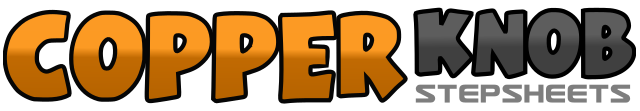 .......Count:32Wall:4Level:Beginner.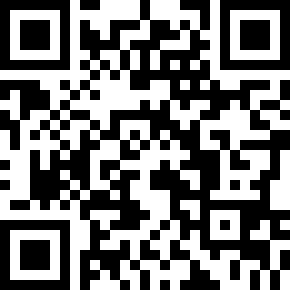 Choreographer:Vikki Morris (UK) - February 2018Vikki Morris (UK) - February 2018Vikki Morris (UK) - February 2018Vikki Morris (UK) - February 2018Vikki Morris (UK) - February 2018.Music:Walk With Me, Talk With Me, Darling - Four Tops : (iTunes, amazon)Walk With Me, Talk With Me, Darling - Four Tops : (iTunes, amazon)Walk With Me, Talk With Me, Darling - Four Tops : (iTunes, amazon)Walk With Me, Talk With Me, Darling - Four Tops : (iTunes, amazon)Walk With Me, Talk With Me, Darling - Four Tops : (iTunes, amazon)........1 2Walk forward Right, Walk forward Left3&4Walk forward Right, Clap hands twice5 6Rock forward Left, Recover on Right7&8Step back Left, Step Right next to Left, Step forward Left1 2Step forward Right, Pivot ¼ turn Left (9 0 clock)3&4Cross Right over Left, Step Left to Left side, Cross Right over Left5 6Step Left to Left side, Cross Right behind Left7 8Step Left to Left side, Cross Right over Left1 2Rock Left to Left side, Recover on Right3&4Cross Left over Right, Step Right to Right side, Cross Left over Right5 6Step Right to Right side, Cross Left behind Right7 8Turn ¼ turn R stepping forward on Right, Brush Left forward (12 0 clock)1&2Step forward Left, Step Right next to Left, Step forward Left3 4Step forward Right, Pivot ¼ L (9 0 clock)5 6Cross Right toe across Left, Slap heel down as you click fingers7 8Cross Left toe across Right, Slap heel down as you click fingers